AGENDADag 1Dag 2Det tas forbehold om mindre endringer i programmet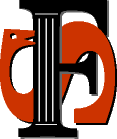 FS StudentWebgruppe 24.-25. april 2012 på Leangkollen9:00  – 10:00Ankomst 10:00 – 10:30Velkommen”Ambisjonsnivået for utdanningsplaner før og nå” ved Ingvild Greve, underdirektør, UiB10:30 – 11:30Hva skal StudentWeb være?11:30  – 12:30Lunsj12:30 – 14:15Valg av emner  og planelementerFor utdanningsplaner med alt fra få til mange valgFrie emnevalgFlytting av emnerSletting av emner fra planenValg av undervisningspartier (søknad og direkte)Emneprioritering14:15 – 14:30Kaffepause14:30 – 15:45Valg av studieretning/fordypningDirekte valgSøknad om studieretning15:45 – 16:00Kaffepause16:00 – 17:00Hvordan melde/endre/flytte/trekke seg til vurdering og undervisningSkal det være sammenheng mellom å slette et emne fra planen og sletting av meldinger19:00 -Felles middag9:00  – 10:15Skal det være visning av anbefalte forslagHvordan skal det fungereSkal studenter kunne endre planen tilbake i tid?10:15 – 10:30Pause10:30 – 12:00Fremvisning av emnekombinasjonstabellenVise kontroll av planGodkjenning av planenHvordan vise at planen er godkjentEr det funksjonalitet som mangler for utdanningsplaner?12:00  – 13:00Lunsj13:00 – 14:45Gjennomgang av all funksjonalitet i StudentWeb sammen med NetLife14:45 – 15:00Oppsummering15:00 - Avreise